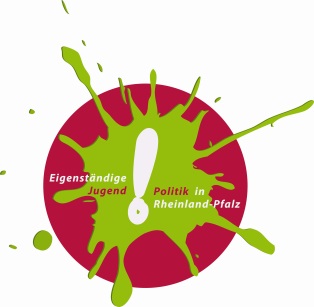 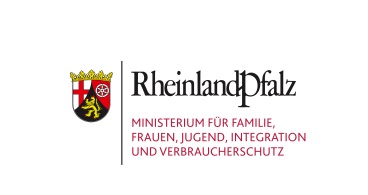 Förderung einer kommunalen Jugendstrategie „JES! Eigenständige Jugendpolitik – mit PEP vor Ort“Allgemeine Angaben:Leitfragen / Anhaltspunkte für das einzureichende Konzept:(Die Leitfragen/Anhaltspunkte dienen der Orientierung für das einzureichende Konzept. Sie können gerne weitere Punkte und Ergänzungen vornehmen) Was sind die jugendpolitischen Ausgangsbedingungen in Ihrer Kommune (u.a. was gibt es bereits an Angeboten, Zusammenarbeit zwischen Fachbereichen usw.)?Sie wollen im Rahmen der drei Leitziele von JES! eine kommunale Jugendstrategie entwickeln – welche Herausforderungen sehen Sie für die Entwicklung einer kommunalen Jugendstrategie in Ihrer Kommune?Bestehen bereits Ideen für kommunalspezifische Zielvorstellungen (die sich später auch für eine Evaluation eignen)?Angaben zu möglichen Kooperationspartner/innen (z.B. verbandliche Jugendarbeit, Jugendring, Jugendparlament, andere Fachressorts, Schulen, freie Träger, zivilgesellschaftliche Akteure etc.)?Zusammensetzung der Steuerungsgruppe (Leitung, weitere Mitglieder)?Wenn die Verwaltungsspitze nicht den Vorsitz der Steuerungsgruppe übernehmen kann, wie kann gewährleistet werden, dass sie gut in den Prozess eingebunden wird?Bestehen bereits Ideen, wie die Fachkräfte der Jugendarbeit als zentrale Akteure eingebunden werden?Bestehen bereits Ideen, wie Jugendliche erreicht und eingebunden werden können?Grobplanung der Prozessschritte und Zeitplanung (da die Entwicklung einer kommunalen Jugendstrategie ein Entwicklungsprozess ist, ist es selbstverständlich, dass die Planung eine vorläufige ist; zur angedachten öffentlichen Zwischenbilanz nach der Hälfte des Förderzeitraums bitten wir dann um Information zur Weiterentwicklung). Weitere Erläuterungen/Ergänzungen Förderung einer kommunalen Jugendstrategie „JES! Eigenständige Jugendpolitik – mit PEP vor Ort“Kosten- und Finanzierungsplan:
Projektjahr: 2017:        von  bis 31.Dezember 2017Kostenplan:						Finanzierungsplan:
Projektjahr: 2018:        von  1. Januar 2018  bis 31. Dezember 2018Kostenplan:						Finanzierungsplan:
Projektjahr: 2019:    von 01. Januar 2019 bis ___Kostenplan:						Finanzierungsplan:________________________________________(Unterschrift)Name der Kommune (Stadt, Landkreis, Gemeinde)Verwaltungsleitung Ansprechpartner/-in, FunktionAdresse, Webseite Telefon/Fax, E-MailEinwohnerzahl und -dichte Einwohnerinnen und Einwohner im Alter von 12 bis 27 Jahren Findet in Ihrer Kommune eine regelmäßige Jugendhilfeplanung statt? Wenn ja – inwiefern wird auch der Bereich Jugendarbeit / Jugendsozialarbeit gem. §§ 11-14 SGB VIII berücksichtigt?Beantragte Projektlaufzeit:Förderfähige Gesamtkosten:Beantragter Landeszuschuss für die Projektlaufzeit:Personalkosten: EUROBeantragter Landeszuschuss EUROHonorar-  und Sachkosten	    EUROEigenanteil / Drittmittel EUROKosten 2017:   EUROFinanzierung 2017: EUROPersonalkosten: EUROBeantragter Landeszuschuss EUROHonorar-  und Sachkosten EUROEigenanteil / Drittmittel EUROKosten 2018:      EUROFinanzierung 2018: EUROPersonalkosten:EUROBeantragter LandeszuschussEUROHonorar-  und SachkostenEUROEigenanteil / DrittmittelEUROKosten 2019:EUROFinanzierung 2019:EURO